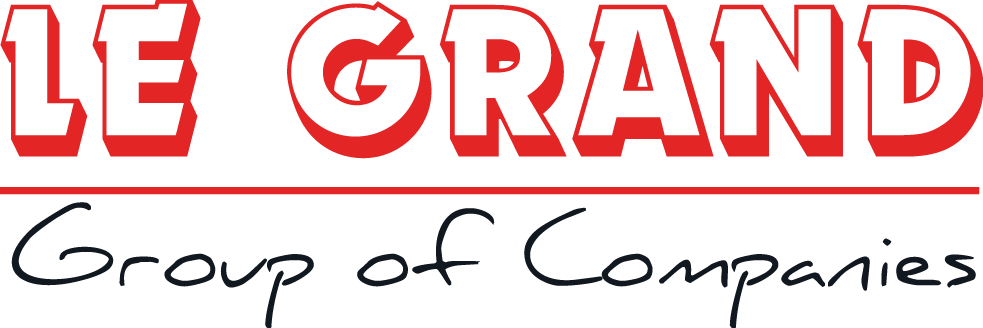 Προσφορά  Εκπαιδευτικής Εκδρομής 4ο ΓΕΛ ΗΡΑΚΛΕΙΟΥ Β Τάξη σε ΒΟΛΟ & ΑΘΗΝΑ Αναχώρηση  29/03/2019Επιστροφή   03/04/2019Σας  καταθέτουμε την  προσφορά  μας  με βάση  την  προκήρυξη  σας η οποία  δημοσιεύτηκε  στις 4/02/2019  για ακτοπλοϊκή  εκπαιδευτική εκδρομή σε Βόλο & Αθήνα για 120  μαθητές και 6 συνοδούς καθηγητές με αποδοχή  διαμόρφωση του προγράμματος  όπως επιθυμεί το σχολείο σας.  Σε περίπτωση επιλογής της ακτοπλοϊκής εταιρείας ANEK-SUPERFAST  θα  υπάρχει έκπτωσης επί  της τιμής κατά 10€  ανά άτομο. Park hotel  4****  		      www.amhotels.grΤιμή Γεύματος η Δείπνου   4€ ανα άτομο.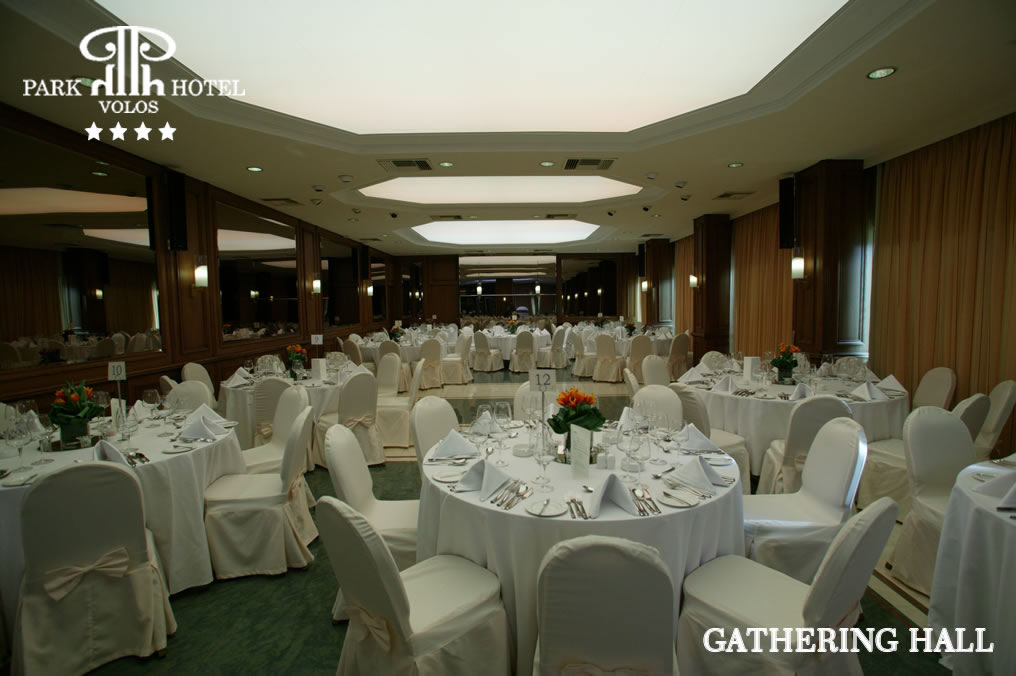 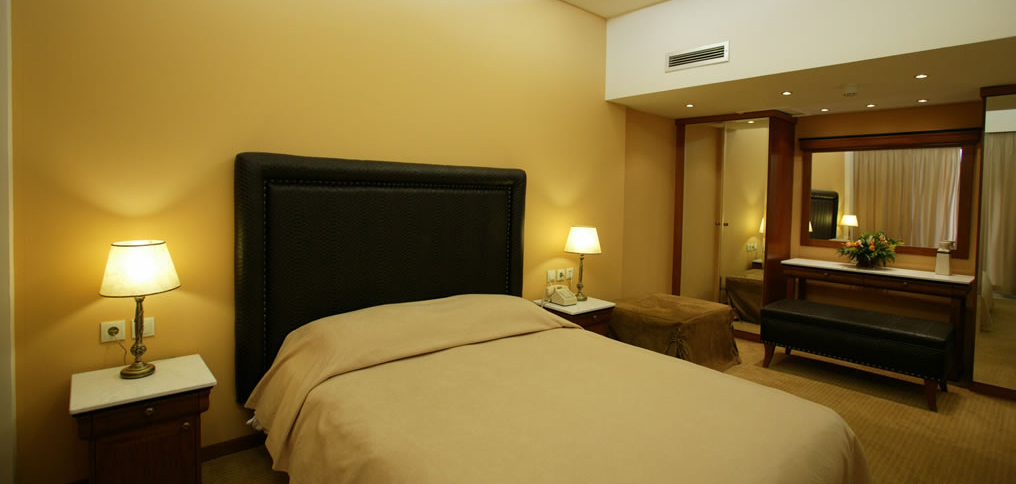 ILISSOS HOTEL 4****   www.ilissos.gr  Τιμή Γεύματος η Δείπνου   4€ ανα άτομο.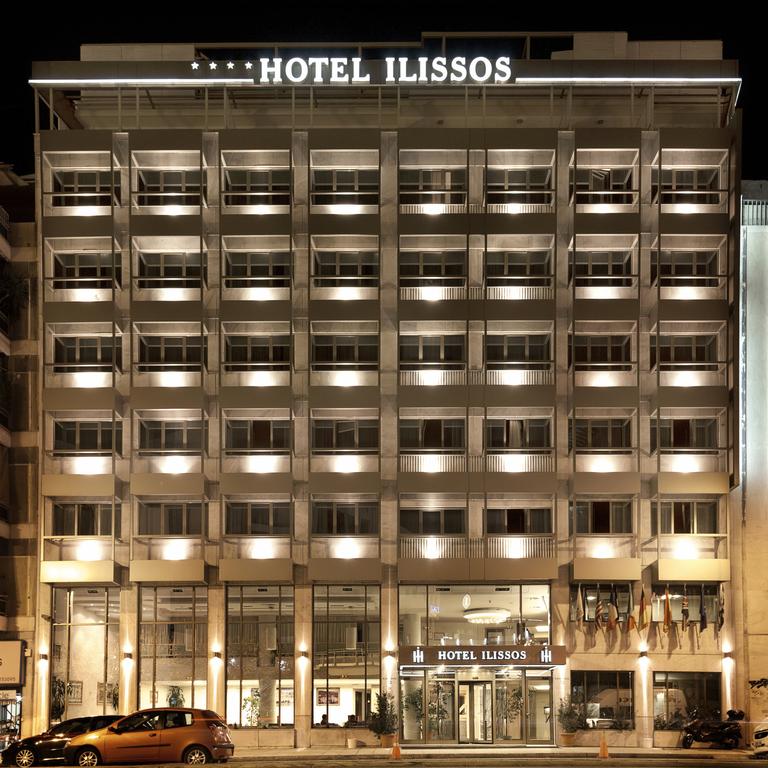 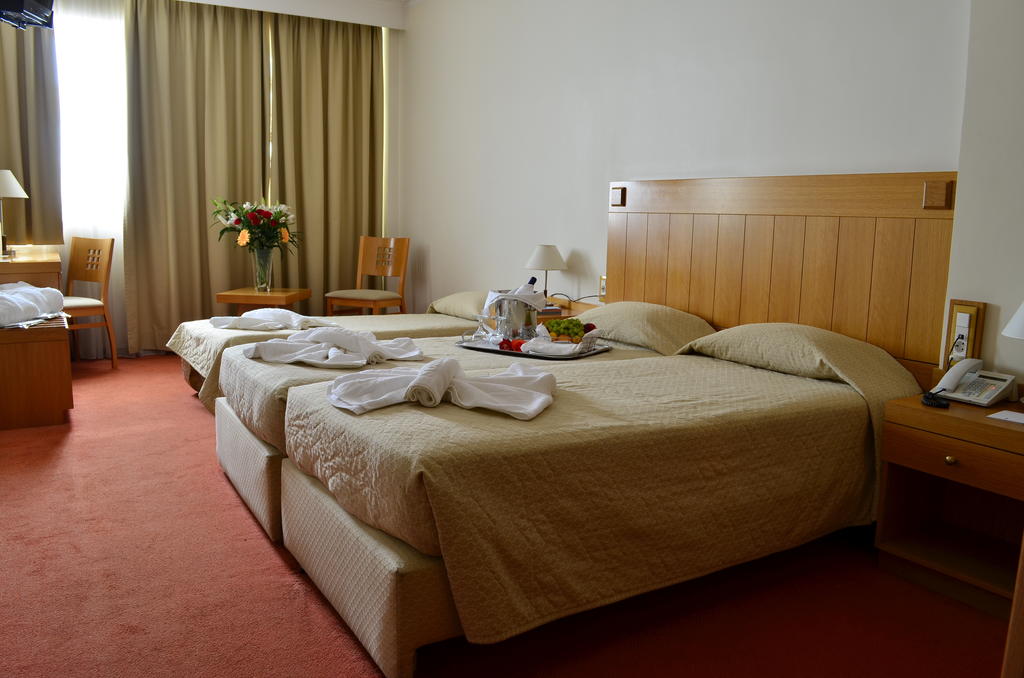 Περιλαμβάνονται  Ακτοπλοϊκά εισιτήρια με Μινωικές Γραμμές Ηράκλειο-Πειραιά-Ηράκλειο σε τετράκλινες καμπίνες για μαθητές .Μονόκλινες + Δίκλινες για τους καθηγητές με δείπνο στο εστιατόριο του πλοίου .Πρόγραμμα επισκέψεων  και εκδρομών με πολυτελή  τουριστικά πούλμαν  με   ευγενείς και συνεργάσιμους οδηγούς. Δύο Διανυκτερεύσεις στο ξενοδοχείο PARK HOTEL 4**** με πρωινό  και μία Διαμονή στο ξενοδοχείο ILISSΟS HOTEL 4*** στην Αθήνα με πρωινό .Διαμονή σε Τρίκλινα δωμάτια για τους  Μαθητές με πρωινό και γεύμα η Δείπνο.  Νυχτερινές  εξόδους για βραδινή διασκέδαση . Ανά 15 μαθητές  1 μαθητής Δωρεάν . Εξι  (6) συνοδοί καθηγητές δωρεάν  σε Μονόκλινα δωμάτια.Eμπειρος Συνοδός γραφείου .Επίσημος διπλωματούχους  ΙΑΤΡΟΣ με φαρμακευτική τσάντα που θα συνοδεύει σε  όλη την διάρκεια της εκδρομήςΑποδοχή ποινικής ρήτρας σε περίπτωση αθέτησης οποιονδήποτε όρου του συμβολαίου. ΦΠΑ-Διόδια Ασφάλεια Αστικής επαγγελματικής ευθύνης σύμφωνα με τον κανονισμό του Υπουργείου Παιδείας, και επιπλέον Ιατροφαρμακευτική κάλυψη από ατύχημα και ασθένεια. Αριθμός συμβολαίου P 2301006387 εταιρεία AIG.Πρόβλεψη διαχείρισης σε περίπτωση που η εκδρομή δεν πραγματοποιηθεί τις προβλεπόμενες ημερομηνίες. Επιλογή των καλυτέρων χώρων  για διασκέδαση και εστίαση. Επιστροφή χρημάτων σε μαθητή που θα ακυρώσει για σοβαρό προσωπικό λόγο.Παροχή απόδειξης σε κάθε μαθητή χωριστά .ΤΙΜΗ  ΑΝΑ  ΑΤΟΜΟ   224€ (112 ατομα * 224€=25088€)Δεν περιλαμβάνεται ο φόρος Διαμονής του 2019 τον οποίο πληρώνεται στα  ξενοδοχεία .3€ ανά  δωμάτιο ανά ημέρα  για τα  ξενοδοχεία  4**** (ILISSOS HOTEL+PARK HOTEL) Προσφορά  του γραφείου μας  για την λαχειοφόρο  αγορά των μαθητών .Διαμονή 2 ατόμων  σε Δίκλινο δωμάτιο με πλήρη διατροφή  σε  ξενοδοχείο  4 ****  στην Κρήτη.Για οποιαδήποτε επιπρόσθετη  πληροφορία είμαστε στην διάθεση σας. Με εκτίμηση .Καλαθάκης Βαγγέλης 2810301743+6948880852Le Grand Tourism Enterprises AE.ΤΜΗΜΑ ΕΚΔΡΟΜΩΝ